Събиране на данни за потребление на енергия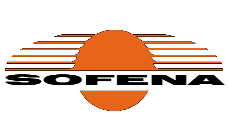 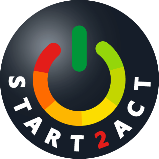 Преценете на какъв интервал ще се отчитат уредите – месечен, седмичен, дневен и определете точно време за отчитане на уредите, като например: всеки първи работен ден от месеца или всеки понеделник и т.н.!Посочете някой, който ще отговаря за отчитане на показанията, както и негов заместник, в случай на отсъствие!Запомнете, че повечето показания са комулативна сума на потребена енергия, затова ще трябва да извадите предишното отчитане от настоящото, за да определите използваната за периода енергия! Намерете правилното съотношение за единица използвана енергия (цена/кВч) така, че да попълните бързо и вярно колоната за разходи!Напишете избраният показател на уреда и потърсете допълнителна информация, ако е необходимо!Показанията за газ могат да бъдат обемни единици и трябва да се коригират според температурата и налягането (освен ако уреда има вградена корекция) и за калорична стойност – попитай своя START2ACT експерт, който може да ти помогне!На месечна база (ел. енергия)На седмична база (газ)Период на отчитане Например: 14.09- 15.10. 2016 Сметка за ел. енергияСметка за ел. енергияПериод на отчитане Например: 14.09- 15.10. 2016 Единица мощност (кВч)Общо разход за енергия  (цена)ОБЩОкВч/год.цена /год.Период на отчитане Например: Седмица, започваща от 14.11.2016 Сметка за газСметка за газПериод на отчитане Например: Седмица, започваща от 14.11.2016 Единица мощност (кВч))Общо разход за енергия  (цена)ОБЩОкВч/год.цена /год.